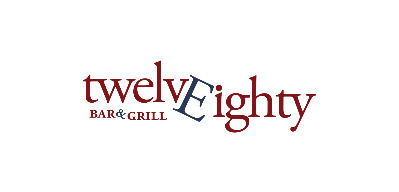 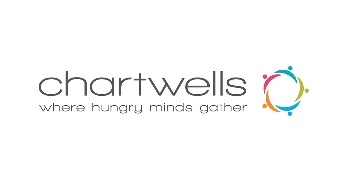 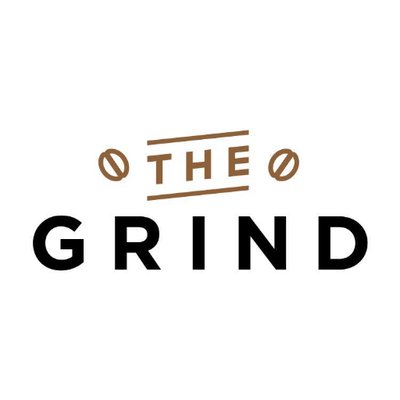 Catering/Event Request FormOrganizer Name:                First Name -                                         Last Name - Contact Information:        Phone -                                                   Email - Group/Club/Department Hosting Event:  Proposed Date of Event:                                                                  Event Hours:     Start Time:                          End Time: Preferred Venue for Event:      TwelvEighty Restaurant Dining RoomThe Grind Café AreaEvent Space Expected Number of Guests:                                                          Proposed Budget:Event/Catering Type:                                                                                                       Social Reception                                                                Buffet                                                                    Night Event Pick Up OrderOther (Please Specify):       Food Requested (ie. Themed meal, platters, etc.):     Known Dietary Considerations (Allergies, vegan/vegetarian, cultural): Bar Service Requested:AlcoholicNon-alcoholicBothNot RequiredAudiovisual Equipment Required (Please Specify):   Preferred Payment Method:Credit/DebitChequePurchase OrderInternal Account (Please Specify Chartfield AccountROOM RENTAL RATE: $150/HourPlease Confirm Guest Attendance 5 Days Prior to Event to Avoid ChargesHST (13%) and Service Charges (15%) Will Be Applied to the Final Invoice